AssociationUpcoming EventsAbout eventDates and venueDeadlinesFee1.Association of Medical Education in Europe (AMEE) - Ассоциация медицинского образования в Европе 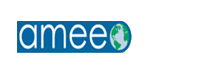 First World Summit on Competency-Based Education http://www.amee.org/conferences/amee-2016/world-summit-on-competency-based-education#registrationAMEE Barcelona 2016https://www.eiseverywhere.com/ehome/amee2016/registration-fees/AMEE 2017http://www.amee.org/conferences/amee-future-conferencesOne of the most important trends in the last decade has been the move to competency-based/outcome-based education.  The summit, organized by the International Competency Based Medical Education Collaborators (ICBMEC), provides a forum for experienced individuals or those new to the theme to share information and innovations and to explore further developments in the field.  The summit will include plenary sessions, short communications, poster presentations and ‘how-to’ workshops.Innovating in Education.Conference themes include:Responding to challenging circumstancesJustifying the costs of innovationDecision-making in a complex environmenton 27th and 28th August 2016 Barcelona, Spain27-31 August 2016 to be held in Barcelona, SpainVenue and Location to be decided€460	€6952.European Universities Association (EUA) -Европейская Ассоциация Университетов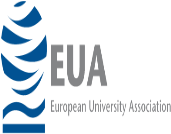 3rd EUA Funding ForumEfficient universities: Value for societyhttp://www.eua.be/activities-services/events/event/2016/10/06/default-calendar/3rd-funding-forum11th European Quality Assurance Forumhttp://www.eua.be/activities-services/events/event/2016/11/17/default-calendar/11th-european-quality-assurance-forumThe Funding Forum is a unique, inclusive platform open to all higher education funding stakeholders – universities and students, public authorities, public and private funders and partners.Quality in context – embedding improvementThe European Quality Assurance Forum (EQAF) provides a platform for discussion, professional development and exchange of experiences among the main stakeholders in quality assurance (QA).6 - 7 October 2016Hosted by University of Porto, Porto, Portugal17 - 19 November 2016Hosted by the Slovenian Student Union / University of Ljubljana, Ljubljana, SloveniaThe deadline to submit contributions is 25 July 2016.325 Euro3.International Pharmaceutical Federation (FIP) -Международная Фармацевтическая Ассоциация 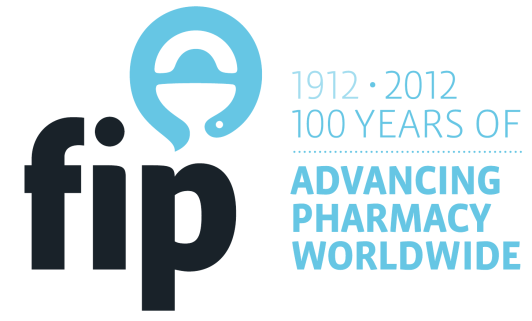 76th FIP World Congress of Pharmacy and Pharmaceutical Sciences 2016http://www.fip.org/buenosaires2016/Rising to the challenge: reducing the global burden of disease28 August - 1 September 2016Buenos Aires, Argentina Regular fee (non member)€ 10004.Association of Dental Education in Europe (ADEE) - Ассоциация Стоматологического образования в Европе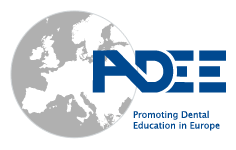 Annual Meeting 2016http://www.adee.org/Joint ADEE/ADEA Meetinghttp://www.adee.org/meetings/london2017/index.htmlVilnius, LithuaniaSience and the competent dentist: an inter-professional perspective.http://www.adee.org/meetings/barcelona2016/programme.htmlAn interactive two day workshop dedicated to international leaders of dental education24-27 August 2016Barcelona, Spain8-9 May 2017LondonDate to be confirmedEarly bird registration has been extended to 15th June 2016ADEE Member€345ADEE non-member€450to be confirmed5.European Association of Faculties of Pharmacy (EAFP) - Европейская Ассоциация  фармацевтических факультетов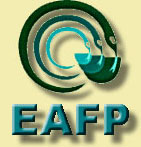 2017 Annual Conference Helsinki, Finlandhttp://eafponline.eu/conferences/conferences-in-europe/Early bird (before April 8)EAFP members-175,Non-EAFP members-350,Students-1006.Association of Medical Schools in Europe (AMSE) - Ассоциация медицинских школ в Европе 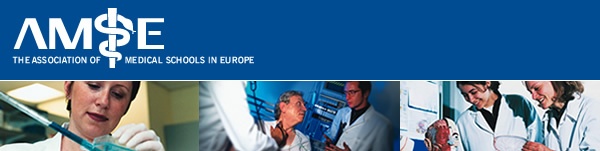 "Challenges of doctor mobility in a changing Europe - Standards and recognition for patient safety”http://www.amse-med.eu/sub/conferences7 October 2016, Prague2015 Members-200 Euro, Non-members-250 Euro, Students-100 Euro7.Association of Schools of Public Health in the European Region (ASPHER) - Ассоциация школ общественного здравоохранения в Европейском регионе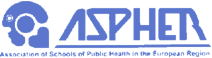 http://aspher.org/8.Organization for PhD Education in Biomedicine and Health Sciences in the European System (ORPHEUS) -  Организация PhD образования по биомедицине и медицинских наук в Европейской системе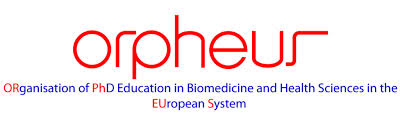 Dubrovnik InternationalBioethics Summer School – DIBSSORPHEUS Ethics in Science Module.http://www.orpheus-med.org/images/stories/documents/Modul%20ORPHEUS%20Dubrovnik%20annonucemnet%20web%20page.pdfTopics:1. Ethics and Scientific Research2. Scientific Misconduct3. Publication Ethics Issues4. Practice Examples- How to Teach Ethics in Science5. Round table discussion- Can we create a pledge like Hippocratic Oath for ethics inscience for young researchers?From the August 4th to the August 15th 2016 Dubrovnik, Croatia9.Eurasian Universities Union (EURAS) - Союз Евразийских Университетов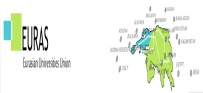 EURIASIA HIGHER EDUCATION SUMMIT - EURIE 2017 http://eurieeducationsummit.com/Themes:Internationalization strategy and performance,Mobility of students, instructors and researchers,Regional cooperation and harmonization,Changing trends in higher education.will be held in Istanbul, TurkeyExhibitor registration opens: June 1, 2016Online participant registration opens: October 1, 2016 Early bird participant registration deadline: December 31, 2016 Exhibitor registration deadline: February 2017 Contact: eurie@eurieeducationsummit.com10.United Nations Academic Impact (UNAI) – Инициатива ООН «Взаимодействие с академическими кругами» (ЮНАИ) 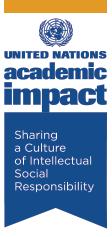 66th UN DPI/NGO Conferencehttp://outreach.un.org/ngorelations/conference-2016/registrationinstructions/From 30 May to 1 June, 2016in Gyeongju, Republic of Korea